SIP Lite Eligibility FormIf your project is eligible for SIP Lite based on your project’s scope described below, fill out this form and include as part of your completed SIP Application with your 30% site plan and (if applicable) PAR. The Development Review team which will determine if your project is eligible for SIP Lite during 30% SIP review. During initial review of the project, if the project is evaluated as complex enough (due to proximity to ramps that can be disturbed/damaged due to proposed construction, extended ROW restoration beyond what is identified on the plans, etc.), the Street Use PM may require a SIP.Please see the following link for more information about the Street Improvement Permit process:https://www.seattle.gov/transportation/permits-and-services/permits/applicant-guides/ag-20001) My project proposes less than 2,000 SF of new or replaced impervious ROW surface. Yes  Please proceed to Question #2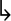  No Project does not qualify for SIP Lite (above sq ft threshold)2) My project consists of the following improvements (check all that apply). If any of these boxes are checked, the project is required to go through SIP Lite.New curb and sidewalk adjacent to an existing curb and sidewalk on the same block face (note: closing unused driveway curb cuts only requires a ROW Construction Permit)Dedication and widening existing paved alley more than 2 feetNew or replaced ADA curb ramps (except curb ramps associated with utility work performed by a utility service provider e.g. utility or telecom pole removal, installation, or relocation at intersection – these require a Utility Major Permit)3) My project’s proposed sq ft of new or replaced impervious ROW surface is:_____________________ sq ft (Please include these calculations in your 30% plan set)